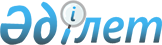 О внесении изменений и дополнений в решение маслихата от 20 декабря 2009 года № 243 "Об областном бюджете Костанайской области на 2010-2012 годы"Решение маслихата Костанайской области от 3 декабря 2010 года № 350. Зарегистрировано Департаментом юстиции Костанайской области 10 декабря 2010 года № 3742

      Костанайский областной маслихат РЕШИЛ:



      1. Внести в решение маслихата "Об областном бюджете Костанайской области на 2010-2012 годы" от 20 декабря 2009 года № 243 (зарегистрировано в Реестре государственной регистрации нормативных правовых актов за номером 3700, опубликовано 7 января 2010 года в газетах "Қостанай таңы" и "Костанайские новости") следующие изменения и дополнения:



      в пункте 1 указанного решения:

      в подпункте 1):

      цифры "90386143,7" заменить цифрами "90767577,6";

      цифры "86095171,1" заменить цифрами "86476605,0";

      в подпункте 2):

      цифры "90103031,3" заменить цифрами "90484465,2";



      пункт 5 указанного решения дополнить абзацем следующего содержания:

      "передачей функций по проведению государственного технического осмотра транспортных средств в ведение Министерства транспорта и коммуникаций Республики Казахстан - 338,0 тысяч тенге.";



      в пункте 6-1 указанного решения:

      цифры "76649,1" заменить цифрами "107393,0";

      цифры "55696,0" заменить цифрами "55718,7";

      цифры "20953,1" заменить цифрами "51674,3";



      в пункте 7 указанного решения:

      цифры "214950,0" заменить цифрами "219450,0";

      цифры "386382,0" заменить цифрами "378771,0";

      цифры "818421,0" заменить цифрами "450603,0";

      цифры "535700,0" заменить цифрами "603014,0";

      цифры "125000,0" заменить цифрами "425504,0";



      в пункте 7-3 указанного решения:

      цифры "3869869" заменить цифрами "3861006,0";

      цифры "156892,0" заменить цифрами "161892,0";

      цифры "1022972,0" заменить цифрами "1009109,0";



      дополнить указанное решение пунктами 7-22 и 7-23 следующего содержания:

      "7-22. Учесть, что в областном бюджете на 2010 год предусмотрено поступление сумм целевых текущих трансфертов из республиканского бюджета на содержание, материально-техническое оснащение дополнительной штатной численности миграционной полиции, документирование оралманов в сумме 882,0 тысячи тенге.

      7-23. Учесть, что в областном бюджете на 2010 год предусмотрено поступление сумм целевых текущих трансфертов из республиканского бюджета на содержание и материально-техническое оснащение Центра временного размещения оралманов и Центра адаптации и интеграции оралманов в сумме 253,0 тысячи тенге.";



      в пункте 8 указанного решения:

      цифры "7546491,6" заменить цифрами "7914274,6";

      цифры "2332291,6" заменить цифрами "2342291,6";

      цифры "5214200,0" заменить цифрами "5571983,0";



      в пункте 9 указанного решения:

      цифры "34201,2" заменить цифрами "20358,9";



      приложение 1 к указанному решению изложить в новой редакции согласно приложению к настоящему решению.



      2. Настоящее решение вводится в действие с 1 января 2010 года.      Председатель сессии                        С. Ещанов      Секретарь Костанайского

      областного маслихата                       С. Тукенов      СОГЛАСОВАНО      Начальник государственного

      учреждения "Управление экономики

      и бюджетного планирования

      акимата Костанайской области"

      ___________________ М. Щеглова

      3 декабря 2010 года

 

Приложение            

к решению маслихата        

от 3 декабря 2010 года № 350  Приложение 1           

к решению маслихата       

от 20 декабря 2009 года № 243  Областной бюджет Костанайской области на 2010 год
					© 2012. РГП на ПХВ «Институт законодательства и правовой информации Республики Казахстан» Министерства юстиции Республики Казахстан
				КатегорияКатегорияКатегорияКатегорияКатегорияСумма,

тысяч

тенгеКлассКлассКлассКлассСумма,

тысяч

тенгеПодклассПодклассПодклассСумма,

тысяч

тенгеНаименованиеСумма,

тысяч

тенгеI. Доходы90767577,61000Налоговые поступления3843876,010500Внутренние налоги на товары, работы и

услуги3843876,010530Поступления за использование природных

и других ресурсов3843876,02000Неналоговые поступления442487,620100Доходы от государственной

собственности31808,620110Поступления части чистого дохода

государственных предприятий4867,020130Дивиденды на государственные пакеты

акций, находящиеся в государственной

собственности1416,020150Доходы от аренды имущества,

находящегося в государственной

собственности13628,020160Вознаграждения (интересы) за

размещение бюджетных средств на

банковских счетах1069,020170Вознаграждения по кредитам, выданным

из государственного бюджета10828,620200Поступления от реализации товаров

(работ, услуг) государственными

учреждениями, финансируемыми из

государственного бюджета3645,020210Поступления от реализации товаров

(работ, услуг) государственными

учреждениями, финансируемыми из

государственного бюджета3645,020300Поступления денег от проведения

государственных закупок, организуемых

государственными учреждениями,

финансируемыми из государственного

бюджета151,020310Поступления денег от проведения

государственных закупок, организуемых

государственными учреждениями,

финансируемыми из государственного

бюджета151,020400Штрафы, пени, санкции, взыскания,

налагаемые государственными

учреждениями, финансируемыми из

государственного бюджета, а также

содержащимися и финансируемыми из

бюджета (сметы расходов) Национального

Банка Республики Казахстан380524,020410Штрафы, пени, санкции, взыскания,

налагаемые государственными

учреждениями, финансируемыми из

государственного бюджета, а также

содержащимися и финансируемыми из

бюджета (сметы расходов) Национального

Банка Республики Казахстан, за

исключением поступлений от организаций

нефтяного сектора380524,006Прочие неналоговые поступления26359,01Прочие неналоговые поступления26359,03000Поступления от продажи основного

капитала4609,030100Продажа государственного имущества,

закрепленного за государственными

учреждениями4609,030110Продажа государственного имущества,

закрепленного за государственными

учреждениями4609,04000Поступления трансфертов86476605,040100Трансферты из нижестоящих органов

государственного управления9225215,040120Трансферты из районных (городских)

бюджетов9225215,040200Трансферты из вышестоящих органов

государственного управления77251390,040210Трансферты из республиканского бюджета77251390,0Функциональная группаФункциональная группаФункциональная группаФункциональная группаФункциональная группаСумма,

тысяч

тенгеФункциональная подгруппаФункциональная подгруппаФункциональная подгруппаФункциональная подгруппаСумма,

тысяч

тенгеАдминистратор бюджетных программАдминистратор бюджетных программАдминистратор бюджетных программСумма,

тысяч

тенгеПрограммаПрограммаСумма,

тысяч

тенгеНаименованиеСумма,

тысяч

тенгеII. Затраты90484465,201000Государственные услуги общего

характера1779602,601100Представительные, исполнительные

и другие органы, выполняющие

общие функции государственного

управления896599,60111100Аппарат маслихата области43126,0011110001Услуги по обеспечению

деятельности маслихата области42776,0011110004Материально-техническое оснащение

государственных органов350,00111200Аппарат акима области853473,6011120001Услуги по обеспечению

деятельности акима области310757,0011120003Организация деятельности центров

обслуживания населения по

предоставлению государственных

услуг физическим и юридическим

лицам по принципу "одного окна"517740,0011120005Материально-техническое оснащение

государственных органов3000,0113Целевые текущие трансферты из

местных бюджетов21976,601200Финансовая деятельность731405,00122570Управление финансов области731405,0001Услуги по реализации

государственной политики в

области исполнения местного

бюджета и управления коммунальной

собственностью123804,2009Организация приватизации

коммунальной собственности1920,0014Материально-техническое оснащение

государственных органов7666,8113Целевые текущие трансферты из

местных бюджетов598014,001500Планирование и статистическая

деятельность151598,00152580Управление экономики и бюджетного

планирования области151598,0015258001Услуги по реализации

государственной политики в

области формирования и развития

экономической политики, системы

государственного планирования и

управления области142415,9015258006Материально-техническое оснащение

государственных органов9182,102000Оборона61942,002100Военные нужды16542,30212500Управление по мобилизационной

подготовке, гражданской обороне и

организации предупреждения и

ликвидации аварий и стихийных

бедствий области16542,3021250003Мероприятия в рамках исполнения

всеобщей воинской обязанности10556,3021250007Подготовка территориальной

обороны и территориальная оборона

областного масштаба5986,002200Организация работы по

чрезвычайным ситуациям45399,70222500Управление по мобилизационной

подготовке, гражданской обороне и

организации предупреждения и

ликвидации аварий и стихийных

бедствий области45399,7022250001Услуги по реализации

государственной политики на

местном уровне в области

мобилизационной подготовки,

гражданской обороны, организации

предупреждения и ликвидации

аварий и стихийных бедствий22062,0022250004Мероприятия гражданской обороны

областного масштаба14424,0022250006Предупреждение и ликвидация

чрезвычайных ситуаций областного

масштаба8650,0010Материально-техническое оснащение

государственных органов263,703000Общественный порядок,

безопасность, правовая, судебная,

уголовно-исполнительная

деятельность4065178,003100Правоохранительная деятельность4065178,00312520Исполнительный орган внутренних

дел, финансируемый из областного

бюджета4065178,031252001Услуги по реализации

государственной политики в

области обеспечения охраны

общественного порядка и

безопасности на территории

области3433906,031252002Организация работы

медвытрезвителей и подразделений

полиции, организующих работу

медвытрезвителей21605,0031252003Поощрение граждан, участвующих в

охране общественного порядка3087,0006Капитальный ремонт зданий,

помещений и сооружений

государственных органов35137,0011Материально-техническое оснащение

государственных органов381031,0012Организация временной изоляции,

адаптации и реабилитации

несовершеннолетних26782,0013Услуги по размещению лиц, не

имеющих определенного места

жительства и документов31914,0014Организация содержания лиц,

арестованных в административном

порядке29928,0015Организация содержания служебных

животных24514,0016Проведение операции "Мак"2412,0018Обеспечение охраны общественного

порядка во время проведений

мероприятий международного

значения за счет целевых

трансфертов из республиканского

бюджета73727,0019Содержание,

материально-техническое оснащение

дополнительной штатной

численности миграционной полиции,

документирование оралманов882,0020Содержание,

материально-техническое оснащение

Центра временного размещения

оралманов и Центра адаптации и

интеграции оралманов253,004000Образование9449879,704100Дошкольное воспитание и обучение25980,00422610Управление образования области25980,0042260027Целевые текущие трансферты

бюджетам районов (городов

областного значения) на

реализацию государственного

образовательного заказа в

дошкольных организациях

образования25980,004200Начальное, основное среднее и

общее среднее образование2605942,00422600Управление туризма, физической

культуры и спорта области836887,0042260006Дополнительное образование для

детей и юношества по спорту836887,00422610Управление образования области1769055,0042261003Общеобразовательное обучение по

специальным образовательным

учебным программам763917,0042261006Общеобразовательное обучение

одаренных детей в

специализированных организациях

образования314150,0042261018Целевые текущие трансферты

бюджетам районов (городов

областного значения) на

содержание вновь вводимых

объектов образования275832,0048Целевые текущие трансферты

бюджетам районов (городов

областного значения) на оснащение

учебным оборудованием кабинетов

физики, химии, биологии в

государственных учреждениях

основного среднего и общего

среднего образования204750,0058Целевые текущие трансферты

бюджетам районов (городов

областного значения) на создание

лингафонных и мультимедийных

кабинетов в государственных

учреждениях начального, основного

среднего и общего среднего

образования210406,004400Техническое и профессиональное,

послесреднее образование3274343,00442530Управление здравоохранения

области149947,0044253043Подготовка специалистов в

организациях технического и

профессионального, послесреднего

образования149947,00442610Управление образования области3124396,0024Подготовка специалистов в

организациях технического и

профессионального образования2790401,0044261025Подготовка специалистов в

организациях послесреднего

образования333995,004500Переподготовка и повышение

квалификации специалистов398144,70452520Исполнительный орган внутренних

дел, финансируемый из областного

бюджета65859,0045252007Повышение квалификации и

переподготовка кадров65859,00452530Управление здравоохранения

области7453,7045253003Повышение квалификации и

переподготовка кадров6516,0060Подготовка и переподготовка

кадров937,70452610Управление образования области324832,0045261010Повышение квалификации и

переподготовка кадров70383,0060Подготовка и переподготовка

кадров254449,004900Прочие услуги в области

образования3145470,00492610Управление образования области2255698,0049261001Услуги по реализации

государственной политики на

местном уровне в области

образования78561,0042261004Информатизация системы

образования в областных

государственных учреждениях

образования35556,0042261005Приобретение и доставка

учебников, учебно-методических

комплексов для областных

государственных учреждений

образования18351,0042261007Проведение школьных олимпиад,

внешкольных мероприятий и

конкурсов областного масштаба88551,0008Капитальный, текущий ремонт

объектов образования в рамках

реализации стратегии региональной

занятости и переподготовки кадров238718,0049261011Обследование психического

здоровья детей и подростков и

оказание

психолого-медико-педагогической

консультативной помощи населению82544,0049261012Реабилитация и социальная

адаптация детей и подростков с

проблемами в развитии109489,0049261014Материально-техническое оснащение

государственных органов1200,0016Целевые текущие трансферты из

республиканского бюджета бюджетам

районов (городов областного

значения) на капитальный, текущий

ремонт объектов образования в

рамках реализации стратегии

региональной занятости и

переподготовки кадров483717,0017Целевые текущие трансферты из

областного бюджета бюджетам

районов (городов областного

значения) на капитальный, текущий

ремонт объектов образования в

рамках реализации стратегии

региональной занятости и

переподготовки кадров360793,0022Целевые текущие трансферты из

республиканского бюджета бюджетам

районов (городов областного

значения) на обеспечение учебными

материалами дошкольных

организаций образования,

организаций среднего,

технического и профессионального,

послесреднего образования,

институтов повышения квалификации

по предмету "Самопознание"74260,049261113Целевые текущие трансферты из

местных бюджетов683958,00492710Управление строительства области889772,0007Целевые трансферты на развитие из

республиканского бюджета бюджетам

районов (городов областного

значения) на строительство и

реконструкцию объектов

образования662482,0008Целевые трансферты на развитие из

областного бюджета бюджетам

районов (городов областного

значения) на строительство и

реконструкцию объектов

образования227290,005000Здравоохранение19508901,005200Охрана здоровья населения539204,80522530Управление здравоохранения

области539204,8052253005Производство крови, ее

компонентов и препаратов для

местных организаций

здравоохранения248248,0052253006Услуги по охране материнства и

детства196892,0052253007Пропаганда здорового образа жизни92873,0052253017Приобретение тест-систем для

проведения дозорного

эпидемиологического надзора1191,805300Специализированная медицинская

помощь3630377,00532530Управление здравоохранения

области3630377,0053253009Оказание медицинской помощи

лицам, страдающим туберкулезом,

инфекционными заболеваниями,

психическими расстройствами и

расстройствами поведения, в том

числе связанные с употреблением

психоактивных веществ2577857,0053253019Обеспечение больных туберкулезом

противотуберкулезными препаратами75903,0053253020Обеспечение больных диабетом

противодиабетическими препаратами253093,0053253021Обеспечение онкологических

больных химиопрепаратами184049,0053253022Обеспечение больных с почечной

недостаточностью лекарственными

средствами, диализаторами,

расходными материалами и больных

после трансплантации почек

лекарственными средствами34538,0026Обеспечение факторами свертывания

крови при лечении взрослых,

больных гемофилией252958,0027Централизованный закуп вакцин и

других медицинских

иммунобиологических препаратов

для проведения иммунопрофилактики

населения217484,0036Обеспечение тромболитическими

препаратами больных с острым

инфарктом миокарда34495,005400Поликлиники4612456,50542530Управление здравоохранения

области4612456,5054253010Оказание

амбулаторно-поликлинической

помощи населению за исключением

медицинской помощи, оказываемой

из средств республиканского

бюджета4155650,5054253014Обеспечение лекарственными

средствами и специализированными

продуктами детского и лечебного

питания отдельных категорий

населения на амбулаторном уровне456806,005500Другие виды медицинской помощи737468,00552530Управление здравоохранения

области737468,0055253011Оказание скорой медицинской

помощи и санитарная авиация695515,055253029Областные базы спецмедснабжения41953,005900Прочие услуги в области

здравоохранения9989394,70592530Управление здравоохранения

области2010838,7059253001Услуги по реализации

государственной политики на

местном уровне в области

здравоохранения81456,0002Капитальный, текущий ремонт

объектов здравоохранения в рамках

реализации стратегии региональной

занятости и переподготовки кадров739372,7059253008Реализация мероприятий по

профилактике и борьбе со СПИД в

Республике Казахстан116290,0059253013Проведение патологоанатомического

вскрытия60052,0059253016Обеспечение граждан бесплатным

или льготным проездом за пределы

населенного пункта на лечение9400,0059253018Информационно-аналитические

услуги в области здравоохранения16003,0028Содержание вновь вводимых

объектов здравоохранения131611,059253031Материально-техническое оснащение

государственных органов

здравоохранения1200,059253032Капитальный ремонт зданий,

помещений и сооружений

медицинских организаций

здравоохранения89212,0033Материально-техническое оснащение

медицинских организаций

здравоохранения766242,00592710Управление строительства области7978556,0059271038Строительство и реконструкция

объектов здравоохранения7978556,006000Социальная помощь и социальное

обеспечение3768395,506100Социальное обеспечение2074749,50612560Управление координации занятости

и социальных программ области1265194,0061256002Предоставление специальных

социальных услуг для престарелых

и инвалидов в медико-социальных

учреждениях (организациях) общего

типа420404,0061256013Предоставление специальных

социальных услуг для инвалидов с

психоневрологическими

заболеваниями, в

психоневрологических

медико-социальных учреждениях

(организациях)603190,0061256014Предоставление специальных

социальных услуг для престарелых,

инвалидов, в том числе

детей-инвалидов, в

реабилитационных центрах36670,0061256015Предоставление специальных

социальных услуг для

детей-инвалидов с

психоневрологическими патологиями

в детских психоневрологических

медико-социальных учреждениях

(организациях)204930,00612610Управление образования области646703,0061261015Социальное обеспечение сирот,

детей, оставшихся без попечения

родителей646703,00612710Управление строительства области162852,5061271039Строительство и реконструкция

объектов социального обеспечения162852,506200Социальная помощь1425612,00622560Управление координации занятости

и социальных программ области1425612,0062256003Социальная поддержка инвалидов270641,0035Целевые текущие трансферты

бюджетам районов (городов

областного значения) на выплату

государственной адресной

социальной помощи36259,0036Целевые текущие трансферты

бюджетам районов (городов

областного значения) на выплату

государственных пособий на детей

до 18 лет267729,0027Целевые текущие трансферты

бюджетам районов (городов

областного значения) на

расширение программы социальных

рабочих мест и молодежной

практики529965,0029Целевые текущие трансферты из

республиканского бюджета бюджетам

районов (городов областного

значения) на обеспечение проезда

участникам и инвалидам Великой

Отечественной войны по странам

Содружества Независимых

Государств, по территории

Республики Казахстан, а также

оплаты им и сопровождающим их

лицам расходов на питание,

проживание, проезд для участия в

праздничных мероприятиях в

городах Москва, Астана к 65-летию

Победы в Великой Отечественной

войне5310,0031Целевые текущие трансферты из

республиканского бюджета бюджетам

районов (городов областного

значения) для выплаты

единовременной материальной

помощи участникам и инвалидам

Великой Отечественной войны, а

также лицам, приравненным к ним,

военнослужащим, в том числе

уволенным в запас (отставку),

проходившим военную службу в

период с 22 июня 1941 года по 3

сентября 1945 года в воинских

частях, учреждениях, в

военно-учебных заведениях, не

входивших в состав действующей

армии, награжденным медалью "За

победу над Германией в Великой

Отечественной войне 1941-1945

гг." или медалью "За победу над

Японией", проработавшим

(прослужившим) не менее шести

месяцев в тылу в годы Великой

Отечественной войны к 65-летию

Победы в Великой Отечественной

войне266621,0032Целевые текущие трансферты из

областного бюджета бюджетам

районов (городов областного

значения) для выплаты

единовременной материальной

помощи участникам и инвалидам

Великой Отечественной войны, а

также лицам, приравненным к ним,

военнослужащим, в том числе

уволенным в запас (отставку),

проходившим военную службу в

период с 22 июня 1941 года по 3

сентября 1945 года в воинских

частях, учреждениях, в

военно-учебных заведениях, не

входивших в состав действующей

армии, награжденным медалью "За

победу над Германией в Великой

Отечественной войне 1941-1945

гг." или медалью "За победу над

Японией", проработавшим

(прослужившим) не менее шести

месяцев в тылу в годы Великой

Отечественной войны к 65-летию

Победы в Великой Отечественной

войне49087,006900Прочие услуги в области

социальной помощи и социального

обеспечения268034,00692560Управление координации занятости

и социальных программ области268034,0069256001Услуги по реализации

государственной политики на

местном уровне в области

обеспечения занятости и

реализации социальных программ

для населения74840,0005Капитальный, текущий ремонт

объектов социального обеспечения

в рамках реализации стратегии

региональной занятости и

переподготовки кадров143595,0008Материально-техническое оснащение

государственных органов996,0113Целевые текущие трансферты из

местных бюджетов48603,007000Жилищно-коммунальное хозяйство5493788,407100Жилищное хозяйство2363628,00712710Управление строительства области2363628,0071271014Целевые трансферты на развитие из

республиканского бюджета бюджетам

районов (городов областного

значения) на строительство и

(или) приобретение жилья

государственного коммунального

жилищного фонда586000,0024Целевые трансферты на развитие из

областного бюджета бюджетам

районов (городов областного

значения) на строительство и

(или) приобретение жилья

государственного коммунального

жилищного фонда47828,0027Целевые трансферты на развитие из

республиканского бюджета бюджетам

районов (городов областного

значения) на развитие,

обустройство и (или) приобретение

инженерно-коммуникационной

инфраструктуры1669800,0031Целевые трансферты на развитие из

областного бюджета бюджетам

районов (городов областного

значения) на развитие,

обустройство и (или) приобретение

инженерно-коммуникационной

инфраструктуры60000,007200Коммунальное хозяйство3130160,4227900Управление энергетики и

коммунального хозяйства области3130160,42001Услуги по реализации

государственной политики на

местном уровне в области

энергетики и коммунального

хозяйства45276,0004Газификация населенных пунктов157567,4006Материально-техническое оснащение

государственных органов1965,0010Целевые трансферты на развитие

бюджетам районов (городов

областного значения) на развитие

системы водоснабжения110055,0017Целевые текущие трансферты из

республиканского бюджета бюджетам

районов (городов областного

значения) на ремонт

инженерно-коммуникационной

инфраструктуры и благоустройство

населенных пунктов в рамках

реализации стратегии региональной

занятости и переподготовки кадров326065,0020Развитие

инженерно-коммуникационной

инфраструктуры и благоустройство

населенных пунктов в рамках

реализации стратегии региональной

занятости и переподготовки кадров868794,0021Целевые трансферты на развитие из

республиканского бюджета бюджетам

районов (городов областного

значения) на развитие

инженерно-коммуникационной

инфраструктуры и благоустройство

населенных пунктов в рамках

реализации стратегии региональной

занятости и переподготовки кадров827498,0022Целевые трансферты на развитие из

областного бюджета бюджетам

районов (городов областного

значения) на развитие

инженерно-коммуникационной

инфраструктуры и благоустройство

населенных пунктов в рамках

реализации стратегии региональной

занятости и переподготовки кадров19398,0113Целевые текущие трансферты из

местных бюджетов554092,0114Целевые трансферты на развитие из

местных бюджетов219450,008000Культура, спорт, туризм и

информационное пространство4689083,608100Деятельность в области культуры1776173,60812620Управление культуры области1563717,0081262001Услуги по реализации

государственной политики на

местном уровне в области культуры51424,0081262003Поддержка культурно-досуговой

работы108310,0081262005Обеспечение сохранности

историко-культурного наследия и

доступа к ним113197,0081262007Поддержка театрального и

музыкального искусства1259086,0081262012Материально-техническое оснащение

государственных органов8000,0113Целевые текущие трансферты из

местных бюджетов23700,0271Управление строительства области212456,6016Развитие объектов культуры202828,6042Целевые трансферты на развитие

бюджетам районов (городов

областного значения) на развитие

объектов культуры9628,008200Спорт1662668,00822600Управление туризма, физической

культуры и спорта области1232164,0082260001Услуги по реализации

государственной политики на

местном уровне в сфере туризма,

физической культуры и спорта33447,0082260003Проведение спортивных

соревнований на областном уровне53246,0082260004Подготовка и участие членов

областных сборных команд по

различным видам спорта на

республиканских и международных

спортивных соревнованиях1140351,0011Материально-техническое оснащение

государственных органов1120,0082260113Целевые текущие трансферты из

местных бюджетов4000,0082271000Управление строительства области430504,0082271034Целевые трансферты на развитие

бюджетам районов (городов

областного значения) на развитие

объектов спорта430504,008300Информационное пространство539679,00832590Управление архивов и документации

области158025,0083259001Услуги по реализации

государственной политики на

местном уровне по управлению

архивным делом18252,0083259002Обеспечение сохранности архивного

фонда139173,0006Материально-техническое оснащение

государственных органов600,00832620Управление культуры области158038,0083262008Обеспечение функционирования

областных библиотек158038,00832630Управление внутренней политики

области176575,0083263007Услуги по проведению

государственной информационной

политики через газеты и журналы93419,9083263008Услуги по проведению

государственной информационной

политики через телерадиовещание83155,10832640Управление по развитию языков

области47041,0083264001Услуги по реализации

государственной политики на

местном уровне в области развития

языков20186,0083264002Развитие государственного языка и

других языков народа Казахстана25855,0004Материально-техническое оснащение

государственных органов1000,008400Туризм5688,00842600Управление туризма, физической

культуры и спорта области5688,0084265013Регулирование туристской

деятельности5688,008900Прочие услуги по организации

культуры, спорта, туризма и

информационного пространства704875,0260Управление туризма, физической

культуры и спорта области205420,0002Капитальный, текущий ремонт

объектов спорта в рамках

реализации стратегии региональной

занятости и переподготовки кадров205420,00892630Управление внутренней политики

области109164,0089263001Услуги по реализации

государственной, внутренней

политики на местном уровне79891,5089263003Реализация региональных программ

в сфере молодежной политики28279,0006Материально-техническое оснащение

государственных органов993,5262Управление культуры области390291,0006Капитальный, текущий ремонт

объектов культуры в рамках

реализации стратегии региональной

занятости и переподготовки кадров390291,009Топливно-энергетический комплекс

и недропользование1351620,59Прочие услуги в области

топливно-энергетического

комплекса и недропользования1351620,5279Управление энергетики и

коммунального хозяйства области1351620,5007Развитие теплоэнергетической

системы1329816,5011Целевые трансферты на развитие

бюджетам районов (городов

областного значения) на развитие

теплоэнергетической системы21804,010000Сельское, водное, лесное, рыбное

хозяйство, особо охраняемые

природные территории, охрана

окружающей среды и животного

мира, земельные отношения7057992,010100Сельское хозяйство3012610,01012550Управление сельского хозяйства

области3012610,0101255001Услуги по реализации

государственной политики на

местном уровне в сфере сельского

хозяйства81548,3101255002Поддержка семеноводства373651,0006Материально-техническое оснащение

государственных органов612,7101255010Государственная поддержка

племенного животноводства185328,0101255011Государственная поддержка

повышения урожайности и качества

производимых сельскохозяйственных

культур285602,0101255014Субсидирование стоимости услуг по

доставке воды

сельскохозяйственным

товаропроизводителям1490,0101255018Обезвреживание пестицидов (ядохимикатов)2850,0020Удешевление стоимости

горюче-смазочных материалов и

других товарно-материальных

ценностей, необходимых для

проведения весенне-полевых и

уборочных работ2029262,0099Целевые текущие трансферты

бюджетам районов (городов

областного значения) на

реализацию мер по оказанию

социальной поддержки специалистов

социальной сферы сельских

населенных пунктов52266,010200Водное хозяйство1739491,61022540Управление природных ресурсов и

регулирования природопользования

области11350,6102254003Обеспечение функционирования

водохозяйственных сооружений,

находящихся в коммунальной

собственности11350,61022550Управление сельского хозяйства

области215051,0102255009Субсидирование стоимости услуг по

подаче питьевой воды из особо

важных групповых и локальных

систем водоснабжения, являющихся

безальтернативными источниками

питьевого водоснабжения215051,0271Управление строительства области1513090,0271029Целевые трансферты на развитие

бюджетам районов (городов

областного значения) на развитие

объектов водного хозяйства1513090,010300Лесное хозяйство543516,01032540Управление природных ресурсов и

регулирования природопользования

области543516,0103254005Охрана,защита,воспроизводство

лесов и лесоразведение533461,0103254006Охрана животного мира10055,010500Охрана окружающей среды106325,41052540Управление природных ресурсов и

регулирования природопользования

области106325,4105254001Услуги по реализации

государственной политики в сфере

охраны окружающей среды на

местном уровне48060,0105254008Мероприятия по охране окружающей

среды52265,4014Материально-техническое оснащение

государственных органов1000,0114Целевые трансферты на развитие из

местных бюджетов5000,010600Земельные отношения36366,01062510Управление земельных отношений

области36366,0106251001Услуги по реализации

государственной политики в

области регулирования земельных

отношений на территории области35366,0106251012Материально-техническое оснащение

государственных органов1000,09Прочие услуги в области

сельского, водного, лесного,

рыбного хозяйства, охраны

окружающей среды и земельных

отношений1619683,0255Управление сельского хозяйства

области1459683,0013Субсидирование повышения

продуктивности и качества

продукции животноводства1009109,0019Услуги по распространению и

внедрению инновационного опыта10000,0026Целевые текущие трансферты

бюджетам районов (городов

областного значения) на

проведение противоэпизоотических

мероприятий172247,0027Целевые текущие трансферты

бюджетам районов (городов

областного значения) на

содержание подразделений местных

исполнительных органов в области

ветеринарии265274,0028Услуги по транспортировке

ветеринарных препаратов до пункта

временного хранения3053,0258Управление экономики и бюджетного

планирования области160000,0009Целевые текущие трансферты из

республиканского бюджета бюджетам

районов (городов областного

значения) на финансирование

социальных проектов в поселках,

аулах (селах), аульных (сельских)

округах в рамках реализации

стратегии региональной занятости

и переподготовки кадров100050,0010Целевые текущие трансферты из

областного бюджета бюджетам

районов (городов областного

значения) на финансирование

социальных проектов в поселках,

аулах (селах), аульных (сельских)

округах в рамках реализации

стратегии региональной занятости

и переподготовки кадров59950,011000Промышленность, архитектурная,

градостроительная и строительная

деятельность146511,011200Архитектурная, градостроительная

и строительная деятельность146511,01122670Управление государственного

архитектурно-строительного

контроля области31641,0112267001Услуги по реализации

государственной политики на

местном уровне в сфере

государственного

архитектурно-строительного

контроля30641,0112267004Материально-техническое оснащение

государственных органов1000,01122710Управление строительства области34459,0112271001Услуги по реализации

государственной политики на

местном уровне в области

строительства33459,0112271006Материально-техническое оснащение

государственных органов1000,01122720Управление архитектуры и

градостроительства области80411,0112272001Услуги по реализации

государственной политики в

области архитектуры и

градостроительства на местном

уровне28055,0112272005Материально-техническое оснащение

государственных органов800,0112272113Целевые текущие трансферты из

местных бюджетов51556,012000Транспорт и коммуникации7581868,012100Автомобильный транспорт3401525,21212680Управление пассажирского

транспорта и автомобильных дорог

области3401525,2121268003Обеспечение функционирования

автомобильных дорог2222885,1121268007Целевые трансферты на развитие

бюджетам районов (городов

областного значения) на развитие

транспортной инфраструктуры1178640,112900Прочие услуги в сфере транспорта

и коммуникаций4180342,81292680Управление пассажирского

транспорта и автомобильных дорог

области4180342,8129268001Услуги по реализации

государственной политики на

местном уровне в области

транспорта и коммуникаций38612,9129268002Развитие транспортной

инфраструктуры1066450,0129268005Субсидирование пассажирских

перевозок по социально значимым

межрайонным (междугородним)

сообщениям46325,0012Материально-техническое оснащение

государственных органов1000,0013Ремонт и содержание автомобильных

дорог областного значения, улиц

городов и населенных пунктов в

рамках реализации стратегии

региональной занятости и

переподготовки кадров425999,0015Целевые текущие трансферты из

республиканского бюджета бюджетам

районов (городов областного

значения) на ремонт и содержание

автомобильных дорог районного

значения, улиц городов и

населенных пунктов в рамках

реализации cтратегии региональной

занятости и переподготовки кадров510045,0017Целевые трансферты на развитие из

республиканского бюджета бюджетам

районов (городов областного

значения) на строительство и

реконструкцию автомобильных дорог

районного значения, улиц городов

и населенных пунктов в рамках

реализации стратегии региональной

занятости и переподготовки кадров797878,0018Целевые трансферты на развитие из

областного бюджета бюджетам

районов (городов областного

значения) на строительство и

реконструкцию автомобильных дорог

районного значения, улиц городов

и населенных пунктов в рамках

реализации стратегии региональной

занятости и переподготовки кадров681025,9129268113Целевые текущие трансферты из

местных бюджетов613007,013000Прочие836658,913100Регулирование экономической

деятельности42686,01312650Управление предпринимательства и

промышленности области42686,0131265001Услуги по реализации

государственной политики на

местном уровне в области развития

предпринимательства и

промышленности40190,0131265003Материально-техническое оснащение

государственных органов2496,013900Прочие793972,91392570Управление финансов области20358,9139257012Резерв местного исполнительного

органа области20358,9265Управление предпринимательства и

промышленности области509614,0139265014Субсидирование процентной ставки

по кредитам в рамках программы

"Дорожная карта бизнеса - 2020

года"354514,0139015Частичное гарантирование кредитов

малому и среднему бизнесу в

рамках программы "Дорожная карта

бизнеса - 2020 года"110786,0139016Сервисная поддержка ведения

бизнеса в рамках программы

"Дорожная карта бизнеса - 2020

года"44314,0271Управление строительства области264000,0051Развитие индустриальной

инфраструктуры в рамках программы

"Дорожная карта бизнеса - 2020

года"264000,015000Трансферты24693044,015100Трансферты24693044,01512570Управление финансов области24693044,0151257007Субвенции13987158,0151257011Возврат неиспользованных

(недоиспользованных) целевых

трансфертов107393,0024Целевые текущие трансферты в

вышестоящие бюджеты в связи с

передачей функций государственных

органов из нижестоящего уровня

государственного управления в

вышестоящий8454760,0029Целевые текущие трансферты

областным бюджетам, бюджетам

городов Астаны и Алматы в случаях

возникновения чрезвычайных

ситуаций природного и

техногенного характера,

угрожающих политической,

экономической и социальной

стабильности

административно-территориальной

единицы, жизни и здоровью людей,

проведения мероприятий

общереспубликанского либо

международного значения100000,0030Целевые текущие трансферты в

вышестоящие бюджеты в связи с

изменением фонда оплаты труда в

бюджетной сфере2043733,0III. Чистое бюджетное кредитование298852,7Бюджетные кредиты718164,007000Жилищно-коммунальное хозяйство436000,007100Жилищное хозяйство436000,00712710Управление строительства области436000,0071271009Кредитование бюджетов районов

(городов областного значения) на

строительство и (или)

приобретение жилья436000,010000Сельское, водное, лесное, рыбное

хозяйство, особо охраняемые

природные территории, охрана

окружающей среды и животного

мира, земельные отношения232164,010100Сельское хозяйство232164,01012550Управление сельского хозяйства

области232164,0025Бюджетные кредиты местным

исполнительным органам для

реализации мер социальной

поддержки специалистов социальной

сферы сельских населенных пунктов232164,013Прочие50000,003Поддержка предпринимательской

деятельности и защита конкуренции50000,0265Управление предпринимательства и

промышленности области50000,0013Кредитование дочерних организаций

АО "Национальный управляющий

холдинг "КазАгро" для

финансирования малого и среднего

бизнеса и микрокредитования

сельского населения50000,0Погашение бюджетных кредитов419311,35000Погашение бюджетных кредитов419311,350100Погашение бюджетных кредитов419311,350110Погашение бюджетных кредитов,

выданных из государственного

бюджета419311,3501103Погашение бюджетных кредитов,

выданных из областного бюджета

местным исполнительным органам

районов (городов областного

значения)374867,3501115Погашение бюджетных кредитов,

выданных из областного бюджета за

счет внутренних источников

финансовым агентствам44444,0IV. Сальдо по операциям с

финансовыми активами493392,5Приобретение финансовых активов493392,513000Прочие493392,513900Прочие493392,51392570Управление финансов области493392,5139120005Формирование или увеличение

уставного капитала юридических

лиц493392,5V. Дефицит (профицит) бюджета-509132,8VI. Финансирование дефицита

(использование профицита) бюджета509132,8